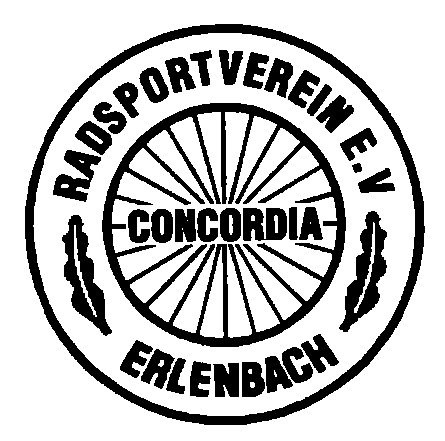 RSVRadsportverein Concordia Erlenbach 1923 e.V.Mitglied des Württembergischen Radsportverbandes und des BDRAusschreibung:Großer Preis der WG Heilbronn-Erlenbach-Weinsberg e.G der Schüler und JugendVeranstalter: 	RSV Concordia ErlenbachDatum: 		Samstag, 29. Oktober 2022Modus:	Es erfolgt Einzelwertung in allen Disziplinen. 	Ausgefahrene Punktzahl * Gleichstellungsfaktor = Ergebnis,	ermitteln den Gesamtsieger um den Großen Preis der Genossenschaftskellerei Heilbronn Erlenbach Weinsberg e.G	der Schüler und Jugend.	Zur Herstellung der Chancengleichheit in allen Disziplinen werden Multiplikatoren angewandtEhrenpreise:	Die Sieger je Disziplin, erhalten Ehrenpreise des Sponsors.	Der Gesamtsieger der Schüler- und Jugendklasse 50, 30, 20, Flaschen Traubensaft der Genossenschaftskellerei Heilbronn Erlenbach Weinsberg e.GOrt: 			SulmtalhalleTalstrasse 2174235 Erlenbach			2 Fahrflächen, 2 Trainingsflächen (Linodur)Startberechtigt:	alle Disziplinen der Schüler- und Jugendklasse	sowie 4er und 6er Einradfahren der Schüler und Jugend	Der Radsportverein Erlenbach behält sich das Recht vor, bei nicht ausreichend besetzten Disziplinen, die Altersklassen Schüler und Jugend zusammenzulegen.Meldung: 	bis 02.Oktober 2022	 	elena@ingelfinger.eu		Elena Ingelfinger	Erlenweg 40  	74235 Erlenbach, 		Tel: 0157 36933176	Die Kür-Musik kann parallel unter Angabe von Disziplin und Nachname im Dateiname (1er_Junioren_MustermannMax.mp3), als MP3 vorab an elena@ingelfinger.eu übermittelt werden.	Nenngeld:		 1er Schüler / Junioren                   8,- €uro                                    	 2er, 4er, 6er Schüler / Junioren      12,- €uro, Sonstiges: 		 Die Sportler und Trainer erhalten freien Eintritt zum 			 Finale im UCI Kunstrad WeltcupGleichstellungsfaktoren:Faktoren1er Männer1,001er Junioren1,081er Juniorinnen1,121er Schüler1,661er Schülerinnen1,842er U19 offen1,652er U19 Juniorinnen1,692er Schüler offen2,432er Schülerinnen3,014er Junioren1,244er Schüler1,676er Junioren1,356er Schüler2,024er ER. Junioren1,524er ER. Juniorinnen1,684er ER. Schüler offen1,746er ER. Junioren offen1,486er ER. Schüler offen1,78